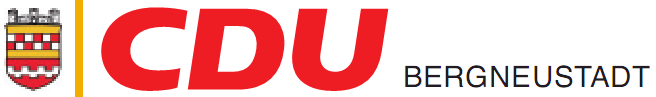 	RATSFRAKTION                                                                                                   05.06.2023 An Herrn Bürgermeister Matthias Thul Rathaus BergneustadtAntrag der CDU – FraktionSehr geehrter Herr Bürgermeister,wir bitten folgenden Antrag auf die Tagesordnung des Rates am 14.06.2023 zu setzen:Die Stadt prüft die Einführung einer Verpackungssteuer auf Einwegverpackungen für den Verzehr vor Ort oder als To-Go VerpackungenBegründungNachdem das Bundesverwaltungsgericht in Leipzig diese Steuer grundsätzlich als rechtmäßig bestätigt hat, ist die Einführung in Bergneustadt zu prüfen. Insbesondere soll dadurch die Einführung von Mehrwegsystemen erleichtert werden, um Müll, Rohstoffe und Energie einzusparen. Die Einnahmen für die Stadt sind dabei ein Nebeneffekt, der im Ideal vernachlässigt werden kann. 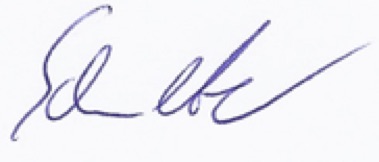 Reinhard SchulteCDU FraktionVorsitzender